ҠАРАР                                                                             РЕШЕНИЕОб избрании состава Постоянной комиссии по  развитию сельского хозяйства, предпринимательства, земельным вопросам, благоустройству и экологии Совета сельского поселения Ирсаевский сельсовет муниципального района Мишкинский район Республики Башкортостан  В соответствии со статьей 15 Регламента Совета сельского поселения Ирсаевскийсельсовет муниципального района Мишкинский район Республики Башкортостан Совет сельского поселения Ирсаевский сельсовет муниципального района Мишкинский район Республики Башкортостан решил:1. Сформировать Постоянную комиссию  по развитию сельского хозяйства, предпринимательства, земельным вопросам, благоустройству и экологии в количестве 3 депутатов. 2. Избрать в состав Постоянной комиссии по развитию сельского хозяйства, предпринимательства, земельным вопросам, благоустройству и экологии следующих депутатов Совета:Алексеева Лиана Раилевна		- избирательный округ № 2;Иманов Альберт Айгишевич		- избирательный округ № 9;         Килинбаев Эдуард Михайлович	- избирательный округ № 8. Глава сельского поселения   Ирсаевский сельсовет муниципального района  Мишкинский район Республики Башкортостан                                                     А.И.Андриянова28 сентября 2015 года№ 8БАШҠОРТОСТАН РЕСПУБЛИКАҺЫМИШКӘ  РАЙОНЫМУНИЦИПАЛЬ РАЙОНЫНЫҢИРСАЙ АУЫЛ СОВЕТЫАУЫЛ БИЛӘМӘҺЕСОВЕТЫИрсай ауылы, Мәктәп урамы, 2Тел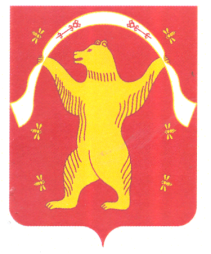 РЕСПУБЛИКА БАШКОРТОСТАНСОВЕТСЕЛЬСКОГО ПОСЕЛЕНИЯИРСАЕВСКИЙ СЕЛЬСОВЕТМУНИЦИПАЛЬНОГО РАЙОНАМИШКИНСКИЙ РАЙОН452344, д. Ирсаево, улица Школьная, 2Тел:2-37-47, 2-37-22